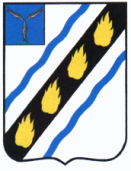 АДМИНИСТРАЦИЯ ПУШКИНСКОГО МУНИЦИПАЛЬНОГО ОБРАЗОВАНИЯ СОВЕТСКОГО МУНИЦИПАЛЬНОГО РАЙОНА САРАТОВСКОЙ ОБЛАСТИ    П О С Т А Н О В Л Е Н И Е от 31.10.2019  №142 р.п. ПушкиноО внесении изменений в постановление администрации Пушкинского муниципального образования от 20.12.2018 №85 «Об администрировании доходов»В соответствии со статьёй 160.1 Бюджетного кодекса Российской Федерации и руководствуясь Уставом Пушкинского муниципального образования Советского муниципального района Саратовской области,  ПОСТАНОВЛЯЮ:Внести в постановление администрации Пушкинского муниципального образования от 20.12.2018 №85 «Об администрировании доходов» следующие изменения:- приложение  к постановлению «Перечень  доходов, администрируемых Администрацией Пушкинского муниципального образования Советского муниципального района Саратовской области» дополнить кодом:2. Контроль за исполнением настоящего постановления оставляю за собой.3. Постановление вступает в силу со дня его подписания.Глава администрацииПушкинского муниципального образования                           Н.И. Павленко               302 2 02 25299 13 0000 150-Субсидии бюджетам городских поселений на обустройство и восстановление воинских захоронений, находящихся в государственной собственности